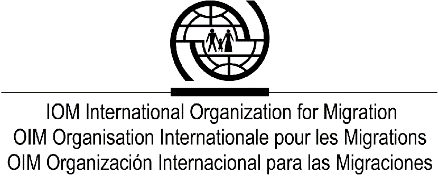 IOM Turkey [Gaziantep Sub-Office]REQUEST FOR PROPOSALS (RFP)AND GENERAL INSTRUCTION TO SERVICE PROVIDERS (GIS)The International Organization for Migration (IOM) is an intergovernmental organization established in 1951 and is committed to the principle that humane and orderly migration benefits both migrants and society. In the framework of IOM Turkey programmes, the IOM invites interested and eligible Transport Service Providers to submit their proposals for providing school students transportation services within Hatay and as per the below table.This RFP includes Instructions to Service Providers and administrative requirements that Service Providers will need to follow in order to prepare and submit their proposals for consideration by IOM. IOM reserves the right to accept or reject any proposal, and to cancel the procurement process and reject all proposals at any time prior to award of the Contract, without thereby incurring any liability to the affected Service Provider/s or any obligation to inform the affected Service Provider/s of the ground for IOM’s action.Very truly yours,Procurement UnitIOM GaziantepIOM is encouraging companies to use recycled materials or materials coming from sustainable resources or produced using a technology that has lower ecological footprints.GENERAL INSTRUCTION TO SERVICE PROVIDERS (GIS)Description of ServicesIOM request eligible and interested Transport Service Providers to submit proposals (as per below table) for providing School Transportation services within Hatay/Turkey, and as per the below table (Annex D).The general conditions shall be of these in below: The Service Provider agrees to provide IOM the needed transportation services for the purpose of transporting school students as per the Annex D. The Service Provider will ensure to assign a responsible contact person from their respective company to deal with IOM transport file. IOM will not be responsible to the Service Provider for any loss. Apart from the agreed fee, IOM will bear no responsibility towards the Service Provider, in particular not for claims that maybe raised by third parties against the Service Provider.Each bus is covered by a Comprehensive Motor Vehicle Insurance issued by a reputable insurance company for the entire duration of the service to each and every seat in the bus (following the bus capacity). The Comprehensive Motor Vehicle Insurance of each Bus which is included in the rental fee shall cover all accidents and any damages caused to the Bus, its driver and all the passengers and even to a third party as well as to any property damages. IOM shall not, in any case, be held responsible for any damage to the Bus or to any third party (whether life or property) resulting from any accident in which one of the Bus may be involved. The Service Provider will furnish a certified copy of the certificate of insurance in force to IOM upon signature of this Agreement. The Service Provider shall be solely liable for any damage or injury suffered by IOM during any movement due to the fault, negligence or otherwise of the Service Provider.  IOM has no single obligation to support the Service Provider’s staff during the works. The Prices shall be valid for the duration of 4 months. The transportation service prices shall include the cost of the salaries and allowances of drivers for each bus, co-driver, Comprehensive Motor Vehicle Insurance, buses’ maintenance, repair, spare parts, any taxes, tolls and levies and the fuel and any other costs related to the transportation services. The Service Provider shall invoice IOM by the end of each month. Payments shall become due within 10-15 working days after IOM’s receipt and approval of the invoice. No requests for advance payment can be made under this agreement.   The Service Provider shall be responsible for the payment of all taxes, duties, levies and charges assessed on the Service Provider in connection with this Agreement. 2.	Corrupt, Fraudulent, and Coercive PracticesIOM requires that all IOM Staff, manufacturers, Service Providers or distributors, observe the highest standard of ethics during the procurement and execution of all contracts. IOM shall reject any proposal put forward by Service Providers, or where applicable, terminate their contract, if it is determined that they have engaged in corrupt, fraudulent, collusive or coercive practices. In pursuance of this policy, IOM defines for purposes of this paragraph the terms set forth below as follows:Corrupt practice means the offering, giving, receiving or soliciting, directly or indirectly, of anything of value to influence the action of the Procuring/Contracting Entity in the procurement process or in contract execution;Fraudulent practice is any act or omission, including a misrepresentation, that knowingly or recklessly misleads, or attempts to mislead, the Procuring/Contracting Entity in the procurement process or the execution of a contract, to obtain a financial gain or other benefit to avoid an obligation;Collusive practice is an undisclosed arrangement between two or more bidders designed to artificially alter the results of the tender procedure to obtain a financial gain or other benefit;Coercive practice is impairing or harming, or threatening to impair or harm, directly or indirectly, any participant in the tender process to influence improperly its activities in a procurement process, or affect the execution of a contract3.	Conflict of InterestAll Service Providers found to have conflicting interests shall be disqualified to participate in the procurement at hand. A Service Provider may be considered to have conflicting interest under any of the circumstances set forth below:A Service Provider has controlling shareholders in common with another Service Provider;A Service Provider receives or has received any direct or indirect subsidy from another Service Provider;A Service Provider has the same representative as that of another Service Provider for purposes of this proposal;A Service Provider has a relationship, directly or through third parties, that puts them in a position to have access to information about or influence on the proposal of another or influence the decisions of the Mission/Procuring Entity regarding this proposal process; A Service Provider submits more than one proposal in this proposal process;A Service Provider who participated as a consultant in the preparation of the design or technical specifications of the Services that are subject of this proposal process.4.	Eligible Service Providers for the ServiceOnly Service Providers that are determined to be qualified shall be considered for award.  In order to establish their eligibility, together with the proposal the Service Provider shall submit the following;- Registration documents- Taxation cards- Past performance/experience of the same type of business- Financial reports of the last three years5.    	Errors, omissions, inaccuracies and clarifications The documents and forms requested for the purpose of soliciting proposals shall form part of the Contract; hence care should be taken in completing these documents. Service Providers shall not be entitled to base any claims on errors, omissions, or inaccuracies made in the proposal Documents.Service Providers requiring any clarifications on the content of this document may notify the IOM in writing at the following address: 	Address: IOM Gaziantep Office, Güvenevler Mahallesi, 29069 Sokak, No:15 Şehitkamil, Gaziantep, TURKEY	Email: ProcurementGaziantep@iom.int IOM will respond to any request for clarification received. Copies of the response including description of the clarification will be given to all Service Providers who received this General Instruction, without identifying the source of the inquiry.6.	Confidentiality and Non-DisclosureAll information given in writing to or verbally shared with the Service Provider in connection with this General Instruction is to be treated as strictly confidential. The Service Provider shall not share or invoke such information to any third party without the prior written approval of IOM. This obligation shall continue after the procurement process has been completed whether or not the Service Provider is successful. 7.   	IOM’s Right to accept any Quotation and to reject any and all Quotations	IOM reserves the right to accept or reject any proposal, and to cancel the procurement process and reject all proposal, at any time prior to award of contract, without thereby incurring any liability to the affected Service Provider/s or any obligation to inform the affected Service Provider/s of the ground for IOM’s action.8.	Requirements  Quotation Documents   The following shall constitute the Quotation Documents to be submitted by the Service Providers:a.)  Quotation Form (Annex A)b.)  Prices Table Form (Annex B)c.)	Vendor Information Sheet (Annex C)d.)	Neighborhood List (Annex D)    Service Providers are required to use the same formats provided below as Annexes to this document but in their letterhead documents with their signature and stamp.	8.2	Quotation FormThe Quotation Form (Annex A) and other required documents shall be duly signed and accomplished and typewritten or written in indelible ink. Any correction made to the prices, rates or to any other information shall be rewritten in indelible ink and initialed by the person signing the Quotation Form.The language of the Quotation shall be in English and prices shall be quoted in TRY.Prices quoted by the Service Provider shall be fixed during Service Provider performance of the contract and not subject to price escalation and variation on any account, unless otherwise approved by IOM. A submitted quotation with an adjustable price quotation will be treated as non-responsive and will be rejected.	8.3	Validity of Quotation PriceThe submitted prices shall remain valid for a minimum period of 4 months, after the deadline for submission.In exceptional circumstances, prior to expiry of the period of validity of proposals, IOM may request that the Service Providers extend the period of validity for a specified additional period. The request and the response there shall be made in writing. A Service Provider agreeing to the request will not be required or permitted to modify its proposal.9.	Submission of Quotation DocumentsService Providers may only submit one proposal. If a Service Provider submits or participates in more than one proposal such proposal shall be disqualified.The original Proposal shall be prepared in indelible ink. It shall contain no overwriting, except as necessary to correct errors made by the Service Providers themselves. Any such corrections or overwriting must be initialed by the person(s) who signed the Proposal.The Service Providers shall submit one original and one copy of the Proposal.  Each Proposal shall be marked “Original” or “Copy” as appropriate.  If there are any discrepancies between the original and the copies of the Proposal, the original governs.The Service Provider shall seal the original and each copy of the proposal in separate envelopes, duly marking the envelopes as “ORIGINAL PROPOSAL” and “COPY OF PROPOSAL.”  The envelopes shall then be sealed in an outer envelope.The inner and outer envelopes shall be addressed to IOM Gaziantep Sub-Office, Güvenevler Mahallesi, 29069 Sokak No:15 Şehitkamil/Gaziantep and bear the Project name, the Request for Proposal (RFP) title and reference number, and a statement:  “DO NOT OPEN BEFORE 13:00 27 MARCH 2017.The inner and outer envelopes shall also indicate the name and address of the Service Provider to enable the bid to be returned unopened in case it is declared “late”.	Quotations shall be submitted on or before 1pm on the 27th of March, 2017. Late Quotations will not be accepted.10.    Acceptance of Quotations.IOM is not bound to take an immediate decision on the acceptability or unacceptability of Quotations at the time of their opening. 11.	Rejection of QuotationsQuotation can be rejected for the following reasons:(a) 	The Quotation is not presented in accordance with this General Instruction; (b) 	The Quotation Form or any document which is part of it is not signed; 	(d) 	The Service Provider is currently under list of blacklisted Service Providers;The Service Provider offer imposes certain basic conditions unacceptable to IOM;Sudden internal operational and administrative changes within IOM.IOM is not bound to accept any offer received and reserves the right to waive any minor defect in an offer, provided, however, that such minor defect (i) does not modify the substance of the offer and (ii) does not change the relative ranking of the Service Providers.   12.	Evaluation of Quotations IOM shall evaluate and compare the Quotations on the basis of the following:Completeness and responsiveness of the documents mentioned in 4 and 8.1Compliance with the description listed abovePricesArithmetical errors will be corrected on the following basis.  If there is a discrepancy between the unit price and the total price that is obtained by multiplying the unit price and quantity, the unit price shall prevail, and the total price shall be corrected.  If the Service Provider does not accept the correction of the errors, its Quotation will be rejected. If there is a discrepancy between words and figures, the amount in words will prevail.13.	Delivery Sites and Period of DeliveryThe services should be rendered within Hatay.14.	Liquidated Damages (not applicable)If the Service Provider fails to deliver any or all of the Services within the period specified in Annex B above, a penalty payment of 0.1% of the price of the undelivered services for every day of breach of the delivery schedule by the Service Provider will be applied. 15.	Payment 	Full payment shall be made within 10-15 working days upon IOM’s inspection and acceptance of the service, and upon IOM’s receipt of the valid original invoice describing the services delivered. 16.	Settlement of DisputeThe United Nations Commission on International Trade Law (UNCITRAL) arbitration rules will apply for any dispute, controversy or claim that will arise in relation to the procurement process. Annex AQUOTATION FORMDate 	:   _______________________To	:   _______________________	    _______________________	    _______________________Having examined the General Instruction for the Supply and Delivery of [insert description of Services], the receipt of which is hereby duly acknowledge, I, representing [name of company] offer to supply and deliver the requested services in conformity with the General Instruction in accordance with the Price Table (Annex B) which is herewith attached and form part of this Quotation.I undertake if my offer is accepted, to deliver the services in accordance with the delivery schedule set out in the Price Schedule.I agree to abide by this Quotation for the Validity Period specified in the General Instruction which may be accepted at any time before the expiration of that period.I hereby certify that this Quotation complies with the requirements stipulated in the General Instruction.Dated this______________day of_________________.________________________           ________________________________[signature over printed name]           [in the capacity of]Duly authorized to sign Quotation for and on behalf of ____________________________________   [name of company]Annex BPrices Table and ConditionsAnnex CFPU.SF-19.6VENDOR INFORMATION SHEET (VIS)Name of the Company   __________________________________________________________Address			Leased			Owned		Area: _______sqm	House No        __________________________________________________________	Street Name    __________________________________________________________	Postal Code     __________________________________________________________	City                  __________________________________________________________	Region             __________________________________________________________	Country            __________________________________________________________Contact Numbers/Address	Telephone Nos. ____________________	Contact Person: __________________	Fax No.	  ____________________	E mail Address ____________________	Website:	___________________Location of Plant/Warehouse		Leased		Owned		Area: ______sqm	_______________________________________________________________________	_______________________________________________________________________	_______________________________________________________________________Business Organization	Corporation	     Partnership		Sole ProprietorshipBusiness License No.: ____________ Place/Date Issued:___________ Expiry Date __________No. of Personnel ____________ Regular ___________ Contractual/Casual ____________Nature of Business/Trade	Manufacturer			Authorized Dealer		Information ServicesWholesaler			Retailer			Computer HardwareTrader				Importer			Service BureauSite Development/		Consultancy			Others _____________	Construction							___________________Number of Years in business:  _________Complete Products & Services	_______________________________________________________________________	_______________________________________________________________________Payment DetailsPayment Method	 Cash		 Check		 Bank Transfer		 Others Currency		 Loc.Currency		USD		EUR	           OthersTerms of Payment            30 days		15 days	7 days	upon receipt of invoiceAdvance Payment	      Yes		No		% of the Total PO/ContractBank Details:	Bank Name		___________________________________________________	Bldg and Street	___________________________________________________	City			___________________________________________________	Country		___________________________________________________	Postal Code		___________________________________________________	Country		___________________________________________________	Bank Account Name	___________________________________________________	Bank Account No.	___________________________________________________	Swift Code		___________________________________________________	Iban Number 		___________________________________________________Key Personnel & Contacts (Authorized to sign and accept PO/Contracts & other commercial documents)Name				Title/Position			Signature_______________________	_______________________	______________________________________________	_______________________	______________________________________________	_______________________	______________________________________________	_______________________	_______________________Companies with whom you have been dealing for the past two years with approximate value in US Dollars:Company Name		Business Value		Contact Person/Tel. No._______________________	_______________________	______________________________________________	_______________________	______________________________________________	_______________________	______________________________________________	_______________________	_______________________Have you ever provided products and/or services to any mission/office of IOM?		Yes			NoIf yes, list the department and name of the personnel to whom you provided such goods and/or services.Name of Person		Mission/Office		Items Purchased_______________________	_______________________	______________________________________________	_______________________	______________________________________________	_______________________	______________________________________________	_______________________	_______________________Do you have any relative who worked with us at one time or another, or are presently employed with IOM?  If yes, kindly state name and relationship._______________________	_______________________	______________________________________________	_______________________	______________________________________________	_______________________	______________________________________________	_______________________	_______________________Trade ReferenceCompany			Contact Person		Contact Number_______________________	_______________________	______________________________________________	_______________________	______________________________________________	_______________________	______________________________________________	_______________________	_______________________Banking ReferenceBank				Contact Person		Contact Number_______________________	_______________________	______________________________________________	_______________________	______________________________________________	_______________________	______________________________________________	_______________________	_______________________IOM is encouraging companies to use recycled materials or materials coming from sustainable resources or produced using a technology that has lower ecological footprints.REQUIREMENTS CHECK LISTPlease submit the following documents together with the Information Sheet:* For Competitive Biddings, number of years may increase depending on the estimated contract amount.** Indicate if an item is not applicable. Failure to provide any of the documents mentioned above will result in automatic "failed" rating.I hereby certify that the information above are true and correct. I am also authorizing IOM to validate all claims with concerned authorities.Received by: _______________________				_______________________Signature						Signature_______________________				_______________________Printed Name 						Printed Name_______________________				______________________Position/Title						Position/Title_______________________				_______________________Date							Date_________________________FOR IOM USE ONLY___________________________                                                                 Purchasing Organization	___________________Account Group		___________________Industry 		001			002			003where 	001  - Transportation related to movement of migrants		002 - Goods (e.g. supplies, materials, tools)		003 - Services (e.g. professional services, consultancy, maintenance)Vendor Type		Global		         LocalOne Shift (one return trip transporting children to/from school)One Shift (one return trip transporting children to/from school)One Shift (one return trip transporting children to/from school)No. TypePrice per day 117+1 Seater Minibus227+1 Seater Midibus345+1 Seater Bus4Assistant (upon request)Two Shifts (two return trips transporting children to/from school on the same day) Two Shifts (two return trips transporting children to/from school on the same day) Two Shifts (two return trips transporting children to/from school on the same day) No. TypePrice per day 117+1 Seater Minibus227+1 Seater Midibus345+1 Seater Bus4Assistant (upon request)Conditions:Conditions:Conditions:Conditions:Conditions:* Approx. number of students to be transported per day is 5778 pax (see Annex D).* Approx. number of students to be transported per day is 5778 pax (see Annex D).* Approx. number of students to be transported per day is 5778 pax (see Annex D).* Approx. number of students to be transported per day is 5778 pax (see Annex D).* Approx. number of students to be transported per day is 5778 pax (see Annex D).* Round trip transportation is needed.* Round trip transportation is needed.* Round trip transportation is needed.* Round trip transportation is needed.* Round trip transportation is needed.* Departure and Arrival time details will be provided by IOM Focal Point.* Transportation by buses (any type; mini, midi, and regular bus - not micro buses).* Service needed for 3 months (Mid of June to Mid of September).* Service needed for the regular working days (Monday through Friday - weekend days are excluded).* Departure and Arrival time details will be provided by IOM Focal Point.* Transportation by buses (any type; mini, midi, and regular bus - not micro buses).* Service needed for 3 months (Mid of June to Mid of September).* Service needed for the regular working days (Monday through Friday - weekend days are excluded).* Departure and Arrival time details will be provided by IOM Focal Point.* Transportation by buses (any type; mini, midi, and regular bus - not micro buses).* Service needed for 3 months (Mid of June to Mid of September).* Service needed for the regular working days (Monday through Friday - weekend days are excluded).* Departure and Arrival time details will be provided by IOM Focal Point.* Transportation by buses (any type; mini, midi, and regular bus - not micro buses).* Service needed for 3 months (Mid of June to Mid of September).* Service needed for the regular working days (Monday through Friday - weekend days are excluded).* Departure and Arrival time details will be provided by IOM Focal Point.* Transportation by buses (any type; mini, midi, and regular bus - not micro buses).* Service needed for 3 months (Mid of June to Mid of September).* Service needed for the regular working days (Monday through Friday - weekend days are excluded).Prepared by:Title:Company:Date: No.DocumentFor IOM use onlyFor IOM use onlyNo.DocumentSubmittedNot Applicable1Company Profile (including the names of owners, key officers, technical personnel)2Company's Articles of Incorporation, Partnership or Corporation, whichever is applicable, including amendments thereto, if any.3Certificate of Registration from host country's Security & Exchange Commission or similar government agency/department/ministry4Valid Government Permits/Licenses5Audited Financial Statements for the last 3 years*6Certificates from the Principals (e.g. Manufacturer's Authorization, Certificate of Exclusive Distributorship, Any certificate for the purpose, indicating name, complete address and contact details)7Catalogues/Brochures8List of Plants/Warehouse/Service Facilities9List of Offices/Distribution Centers/Service Centers 10Quality and Safety Standard Document / ISO 900111List of all contracts entered into for the last 3 years  (indicate whether completed or ongoing ) *12Certification that Non-performance of contract did not occur within the last 3 years prior to application for evaluation based on all information on fully settled disputes or litigation13For Construction Projects:  List of machines & equipment (include brand, capacity and indication if the equipment are owned or leased by the Contractor)Annex D- List of Routes Annex D- List of Routes Annex D- List of Routes Annex D- List of Routes Annex D- List of Routes ÖZGÜR SURİYE GEM (ANTAKYA)ÖZGÜR SURİYE GEM (ANTAKYA)EL BEŞAİR GEM (ANTAKYA)EL BEŞAİR GEM (ANTAKYA)NeighborhoodNumberNeighborhoodNumberCUMHURİYET12ÜRGNPAŞA Mah48VALİ GÖBEĞİ1575.YIL BULVARI46ESENTEPE14MEZARLIK KOMP.L58600 KONUTLAR23EKİNCİ52ODABAŞI29ESENTEPE28DİKMECE HONDA SERVİSİ13CUMHURİYET Mah44KANATLI MAHALLESİ4DEVLET HAST. (YSE)41ALTINÇAY MAHALLESİ33BETONSAN35HABİB-İ NECCAR7ALTINÇAY2875.YIL BULVARI12Total380KEMAL ÇİPE CAMİSİ6Total168TÜRK KIZILAYI GEM (BELEN)TÜRK KIZILAYI GEM (BELEN)NeighborhoodNumberBEKBELE İLKOKUL GEM (ISKENDERUN)BEKBELE İLKOKUL GEM (ISKENDERUN)YENİ CAMİ SK46NeighborhoodNumberFATİH CD24DENİZCİLER138YILDIRIM  BEYAZID CD39ÇAMLIK36ŞEVKET ÇALIŞKAN CD119BEKBELE127MUHLİS ALİ MH23GEDİKSARAY64BEREKET FIRINI CİVARI20ORHANGAZİ11FİRDEVS CAMİ CİVARI17BİTİŞİK4YAVUZ SULTAN SELİM CD0SARISEKİ33TOSYALI CAMİ CİVARI23Total413Total311DÖRTYOL GEM (DÖRTYOL)DÖRTYOL GEM (DÖRTYOL)AL AVDE GEM (ISKENDERUN)AL AVDE GEM (ISKENDERUN)NeighborhoodNumberNeighborhoodNumberYEŞİL MAH.TOKİ45ESENTEPE MAH14KARAKESE -KIŞLALAR34GÜLTEPE MAH.44KIŞLALAR- BİM40BULUTTEPE  MAH.32SANAYI MAH.-GAZİ İLKOKULU45ÇANKAYA MAH.34KIŞLALAR MAH.-ATATÜRK ORTAOKULU44MODERN EVLER MAH45ÖZERLİ-PTT CİVARI36SAKARYA  MAH.12DÖRTYOL SANAYİ57MUSTAFA KEMAL MAH.40KUZUCULU-İCADİYE46KARAAĞAÇ9YEŞİLKÖY38Total230SANAYİ-ÇAYLI-ABDULKADİR CAMİİ46ÇAYLI46HÜDA GEM (KIRIKHAN)HÜDA GEM (KIRIKHAN)ÖZERLİ MAH-DENİZ KENARI32NeighborhoodNumberTOKİ-ÖZERLİ38AYDINLI MAH.30NUMUNE EVLER-HASTANE45TOPAĞZI MAH.11Total592ALPARSLAN MAH.2ÖZYÖRÜK MAH.3ŞEHİT ÇOCUKLARI GEM (ANTAKYA)ŞEHİT ÇOCUKLARI GEM (ANTAKYA)Total46NeighborhoodNumberNARLICA101İNTERNATIONAL SCHOOL GEM (REYHANLI)İNTERNATIONAL SCHOOL GEM (REYHANLI)DAĞ MAHALLESİ43NeighborhoodNumberKURTULUŞ34BAĞLAR13CUMHURİYET52BAHÇELİEVLER20S.S.K30BAYIR9ESENTEPE 34CUMHURİYET9Total294DEĞİRMENKAŞI4ESENTEPE50AL SALAM GEM (REYHANLI)AL SALAM GEM (REYHANLI)FİDANLIK4NeighborhoodNumberGÜLTEPE32BAHÇELİEVLER90KURTULUŞ7BAYIR0MUSTAFA KEMAL39ESENTEPE61PINARBAŞI35FİDANLIK0YENİ MAHALLE10GÜLTEPE85Total232KURTULUŞ213MUSTAFA KEMAL68SARIMAZI GEM (BELEN)SARIMAZI GEM (BELEN)PINARBAŞI80NeighborhoodNumberYENİ MAHALLE311VADİ RESTAURANT CİVARI62YENİŞEHİR68ÇÖLBEYLER / ZAFER CD33BAĞLAR100ŞHT MAHMUT AÇIL55DEĞİRMEN KAŞI46ŞHT MAHMUT AÇIL(ÇAMLI SOK.-BAĞDATLI SOK.-EMRE SOK.)30Total1122ASLANLI / SEYRAN / SPOR SOKAKLAR16FATİH MH4YETİM ÇOCUKLARI GEM (REYHANLI)YETİM ÇOCUKLARI GEM (REYHANLI)Total200NeighborhoodNumberBAHÇELİEVLER36İSTİKLAL GEM (KIRIKHAN)İSTİKLAL GEM (KIRIKHAN)BAYIR21NeighborhoodNumberESENTEPE17MİMAR SİNAN MAH.46FİDANLIK24CUMHURİYET MAH.10GÜLTEPE15YENİ MAHALLE4KURTULUŞ26ÖZYÖRÜK MAH.6MUSTAFA KEMAL20GÜNDÜZ MAH.2PINARBAŞI13ALSANCAK3YENİ MAHALLE93BAHÇELİEVLER MAH.5YENİŞEHİR34GAZİ MAH.2Total299Total78GEDİK GEM (BELEN)GEDİK GEM (BELEN)ECYAL AL HADİS  GEM (REYHANLI)ECYAL AL HADİS  GEM (REYHANLI)NeighborhoodNumberNeighborhoodNumberYENİ CAMİ SK40ADABUCAĞI24FATİH CD21BAĞLAR96YILDIRIM BETAZID CD20BAHÇELİEVLER82ŞEVKET ÇALIŞKAN CD28BAYIR36MUHLİS ALİ MH30CUMHURİYET112BEREKET FIRINI CİVARI6DEĞİRMENKAŞI49FİRDEVS CAMİ22ESENTEPE35YAVUZ SULTAN SELİM CD1FİDANLIK96TOSYALI CAMİ CİVARI5GÜLTEPE20VADİ RESTAURANT CİVARI30KURTULUŞ290ZAFER CAD./ESKİ BELEN YOLU34MUSTAFA KEMAL48ŞHT.MAHMUT AÇIL CD(1. KÖPRÜ-CAMİ ARASI)55PINARBAŞI29ŞHT MAHMUT AÇIL(ÇAMLI SOK.-BAĞDATLI SOK.-EMRE SOK.)18YENİ  MAH362DEREBAHÇE MAH.41YENİŞEHİR19SARAYBURNU CİVARI25YEŞİLOVA28PETEK/İSSUME7Total1326GÜZELYAYLA YOLU3Total386TotalTotalTotalTotal5778Verified by:Title:Company:Date: 